Grade 6 Constructed Response Questions (2017)Teacher Version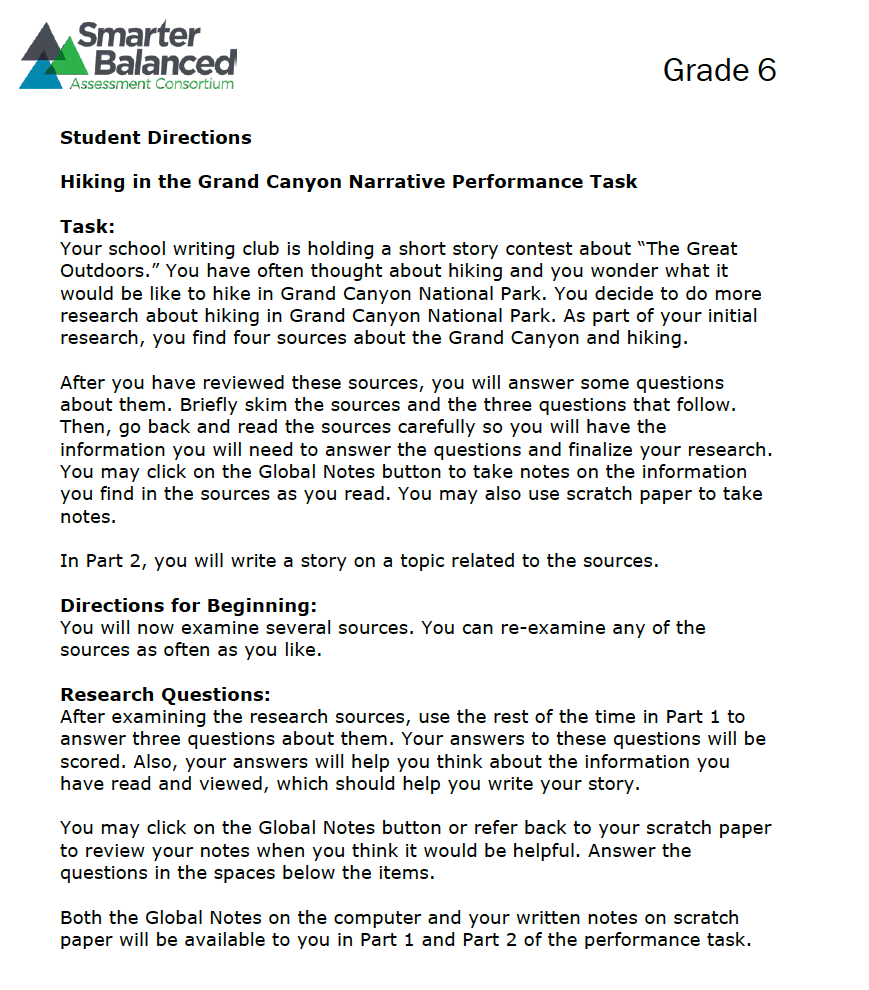 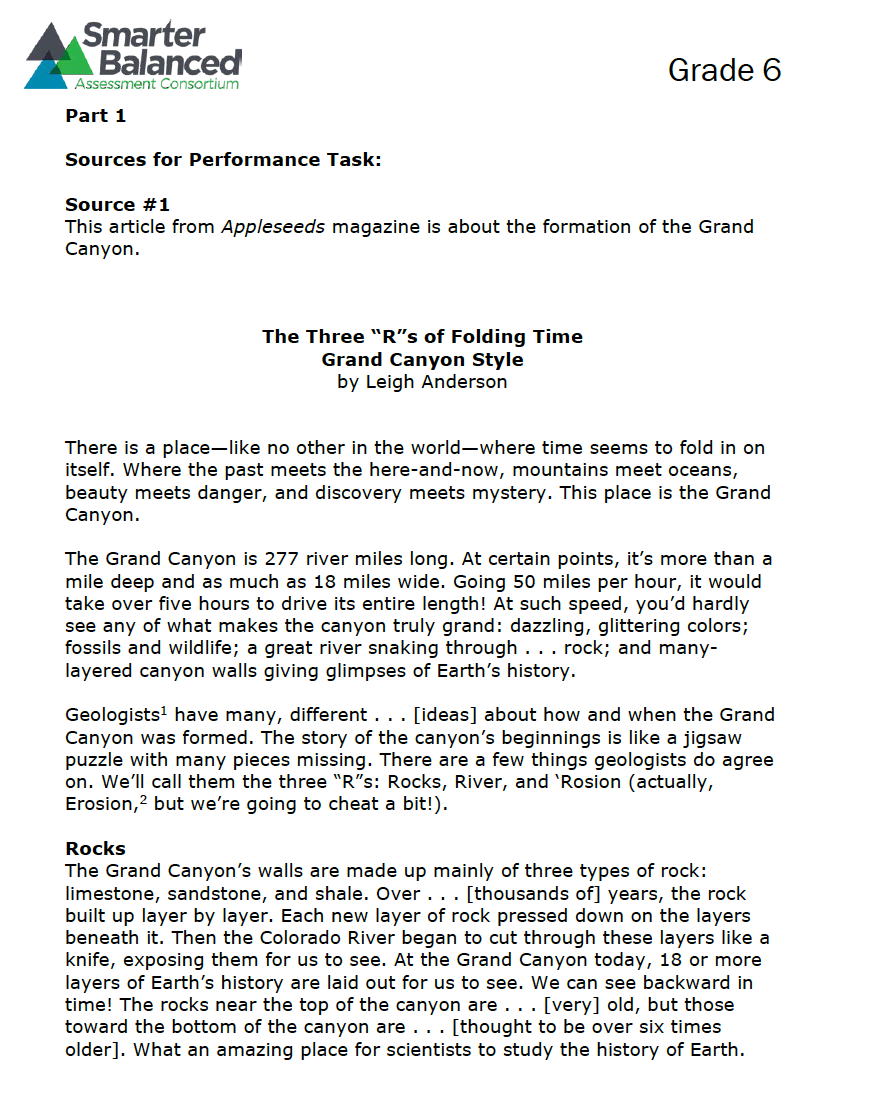 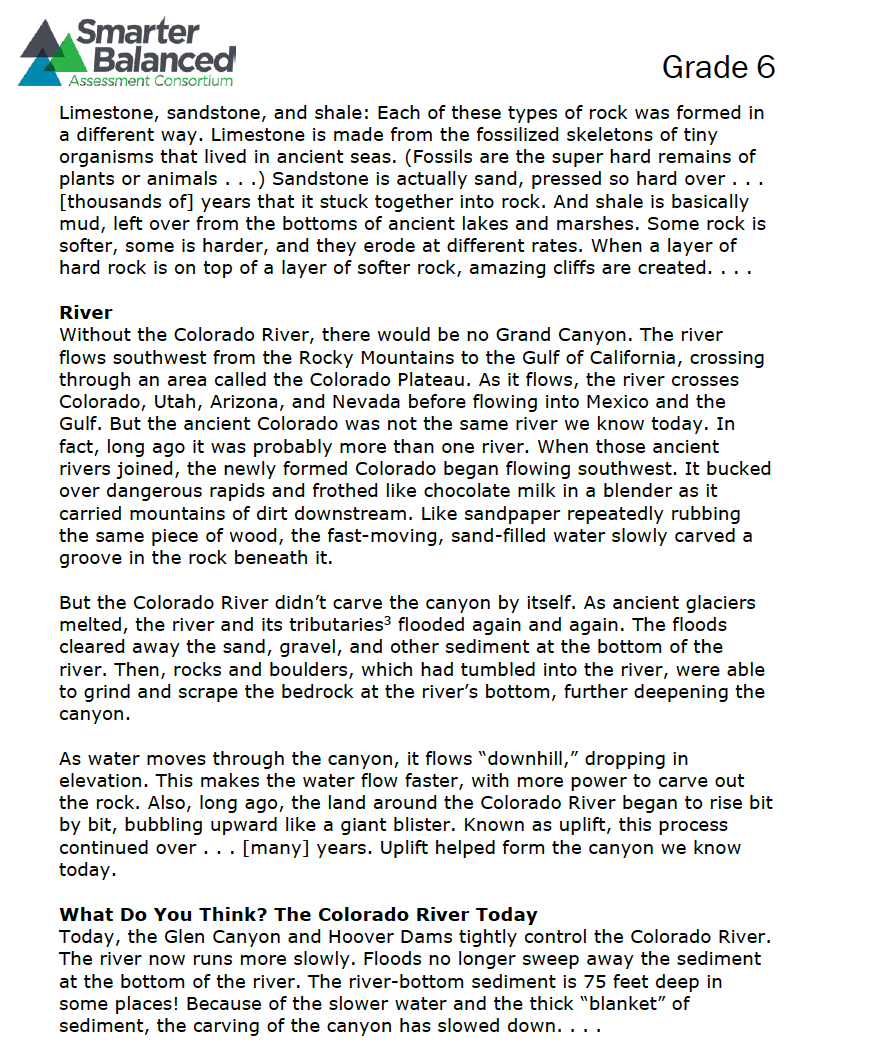 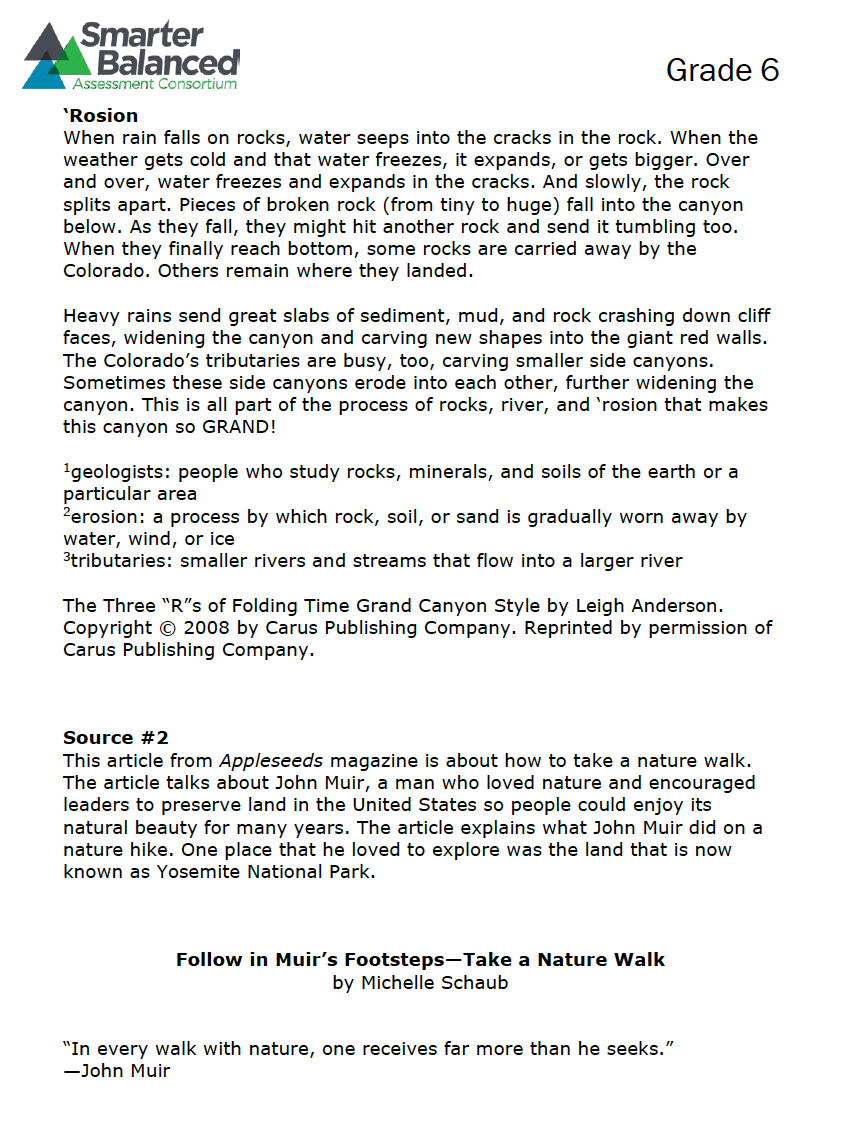 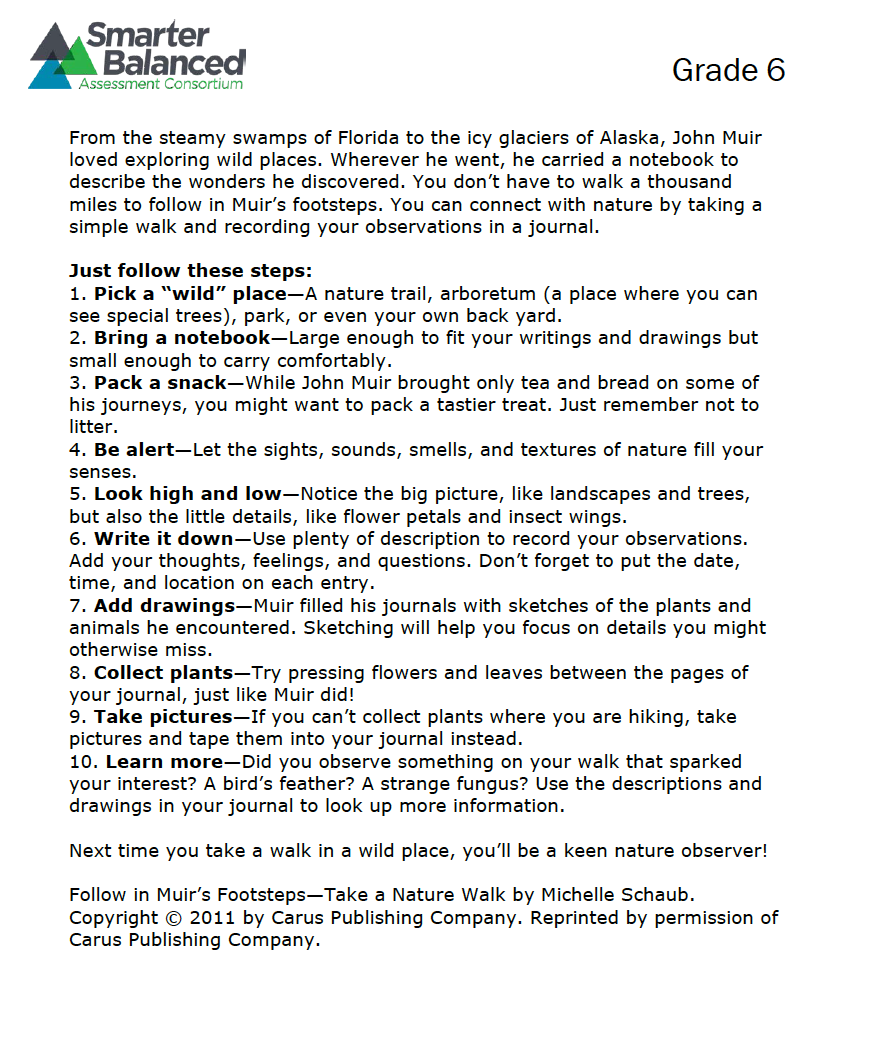 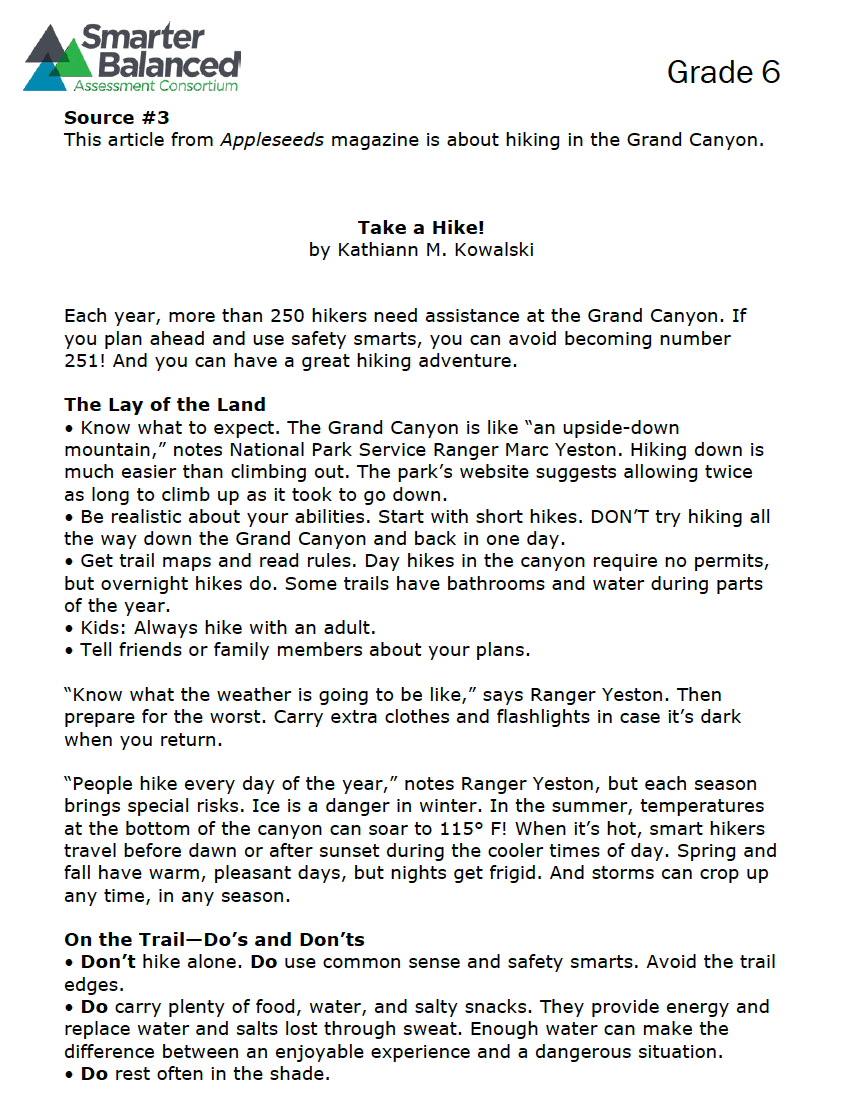 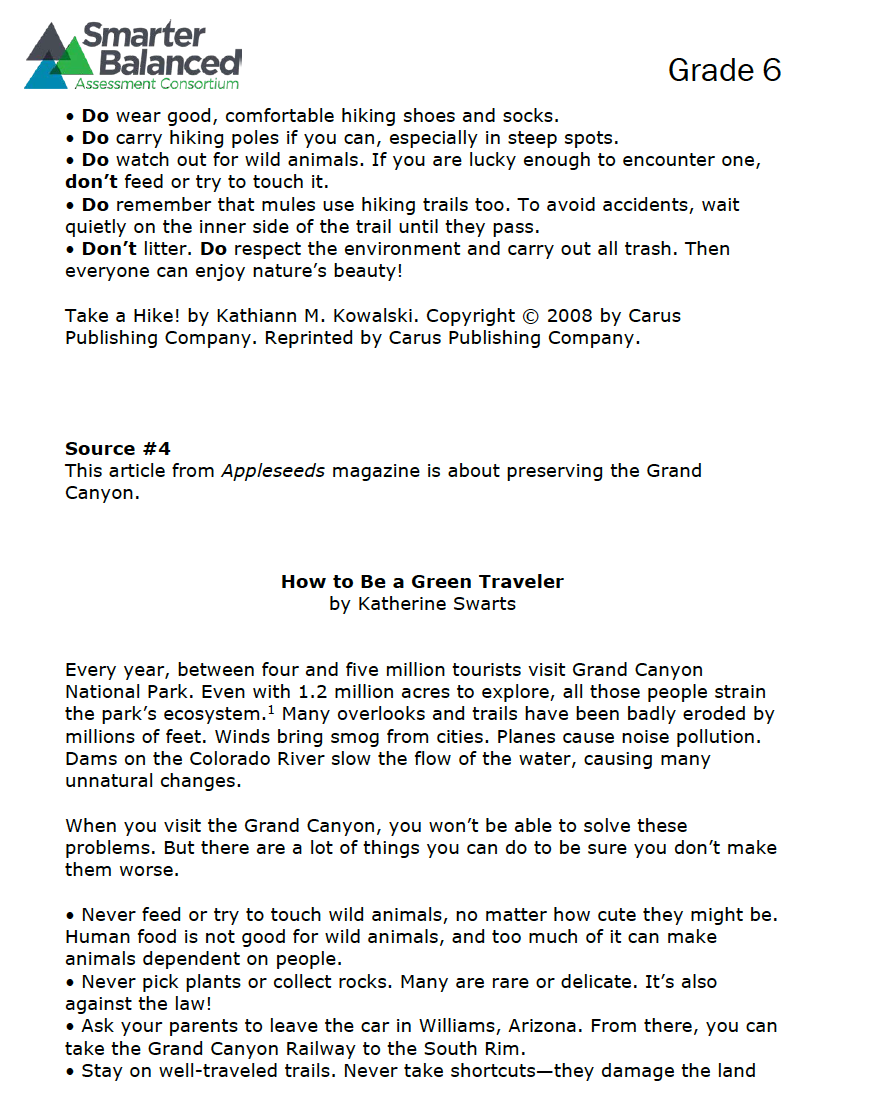 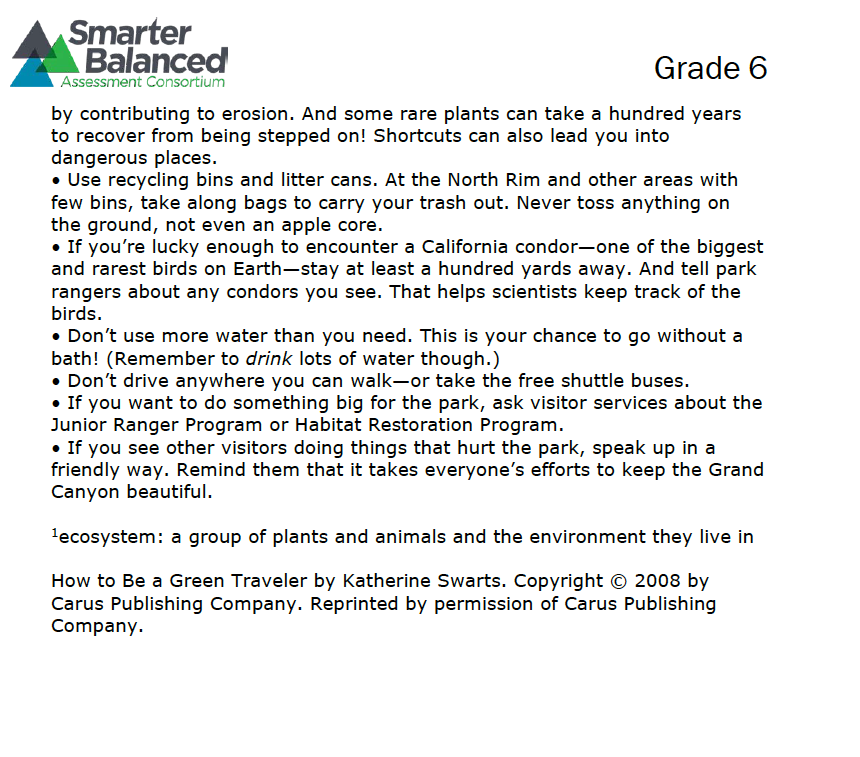 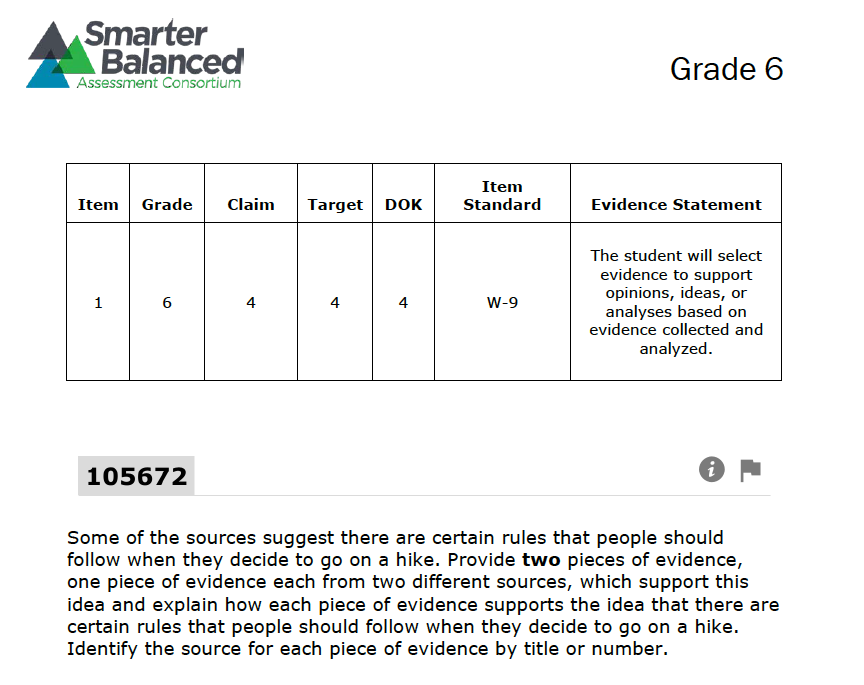 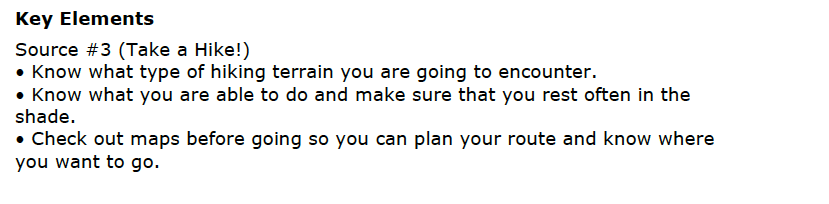 Type your answer in this box.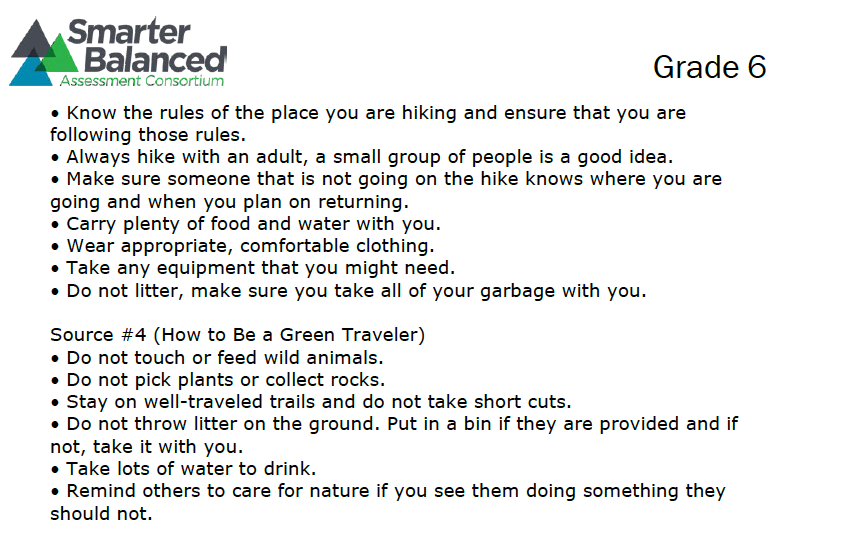 Type your answer in this box.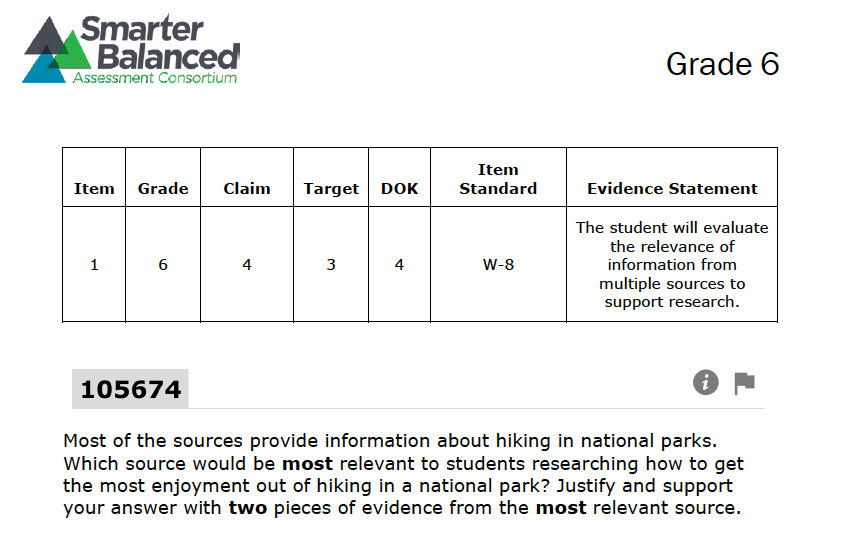 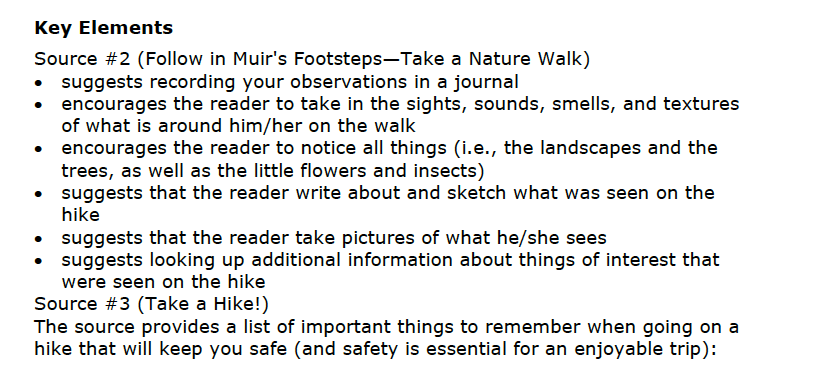 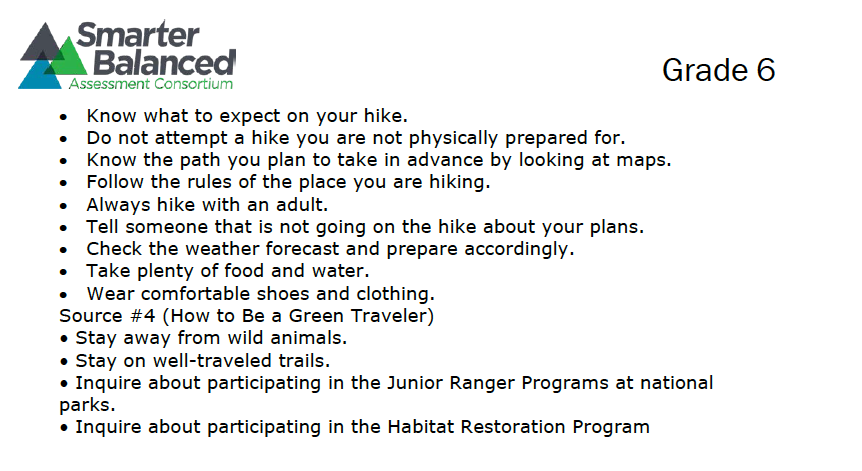 Type your answer in this box.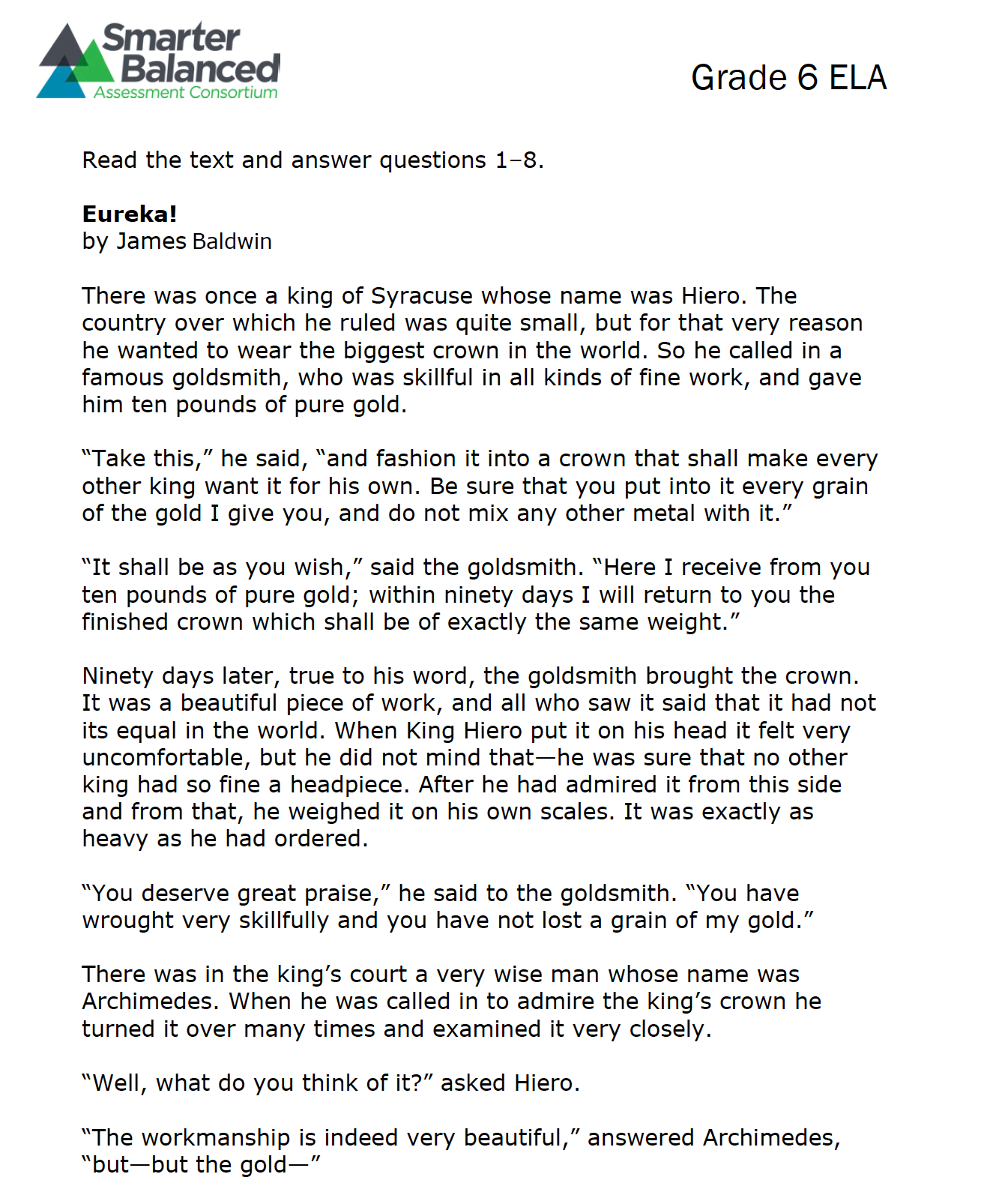 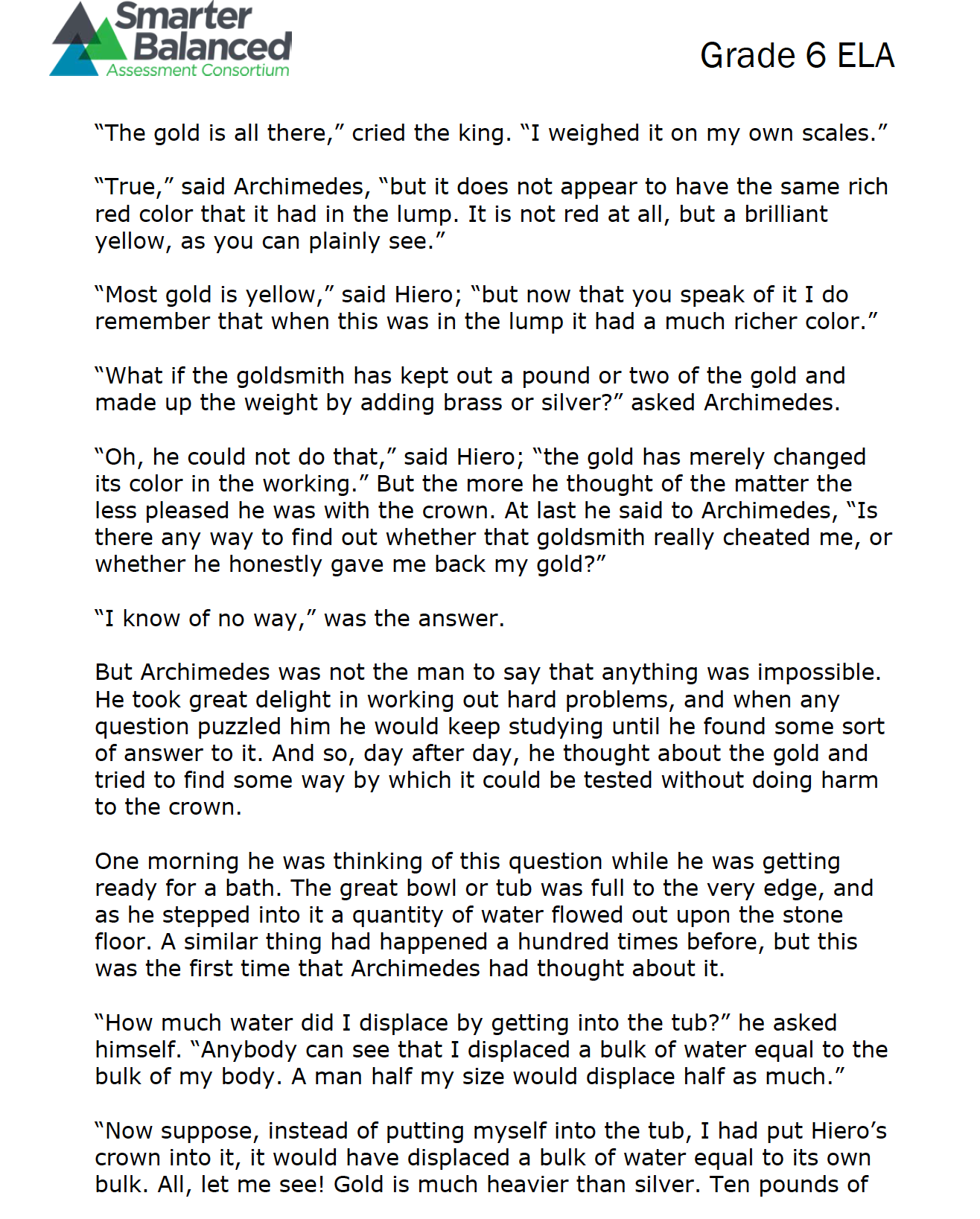 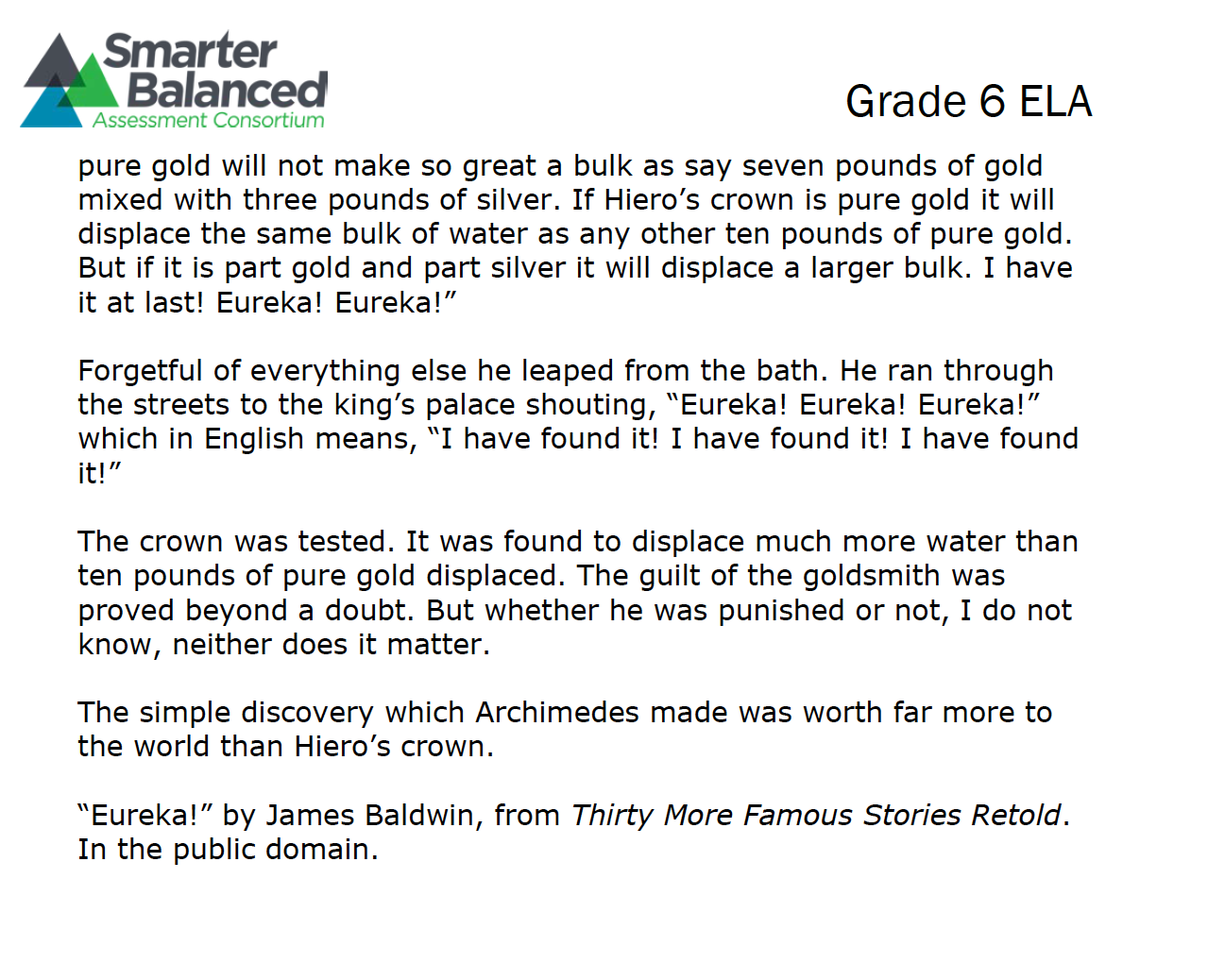 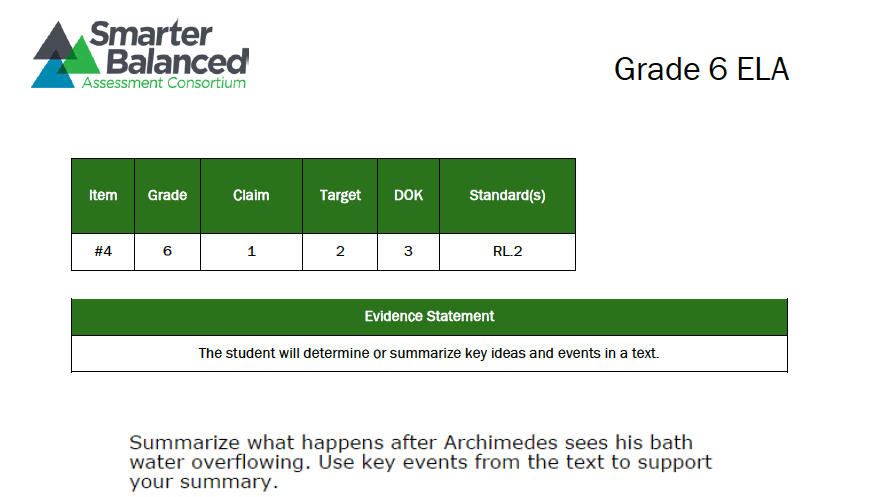 Type your answer in this box.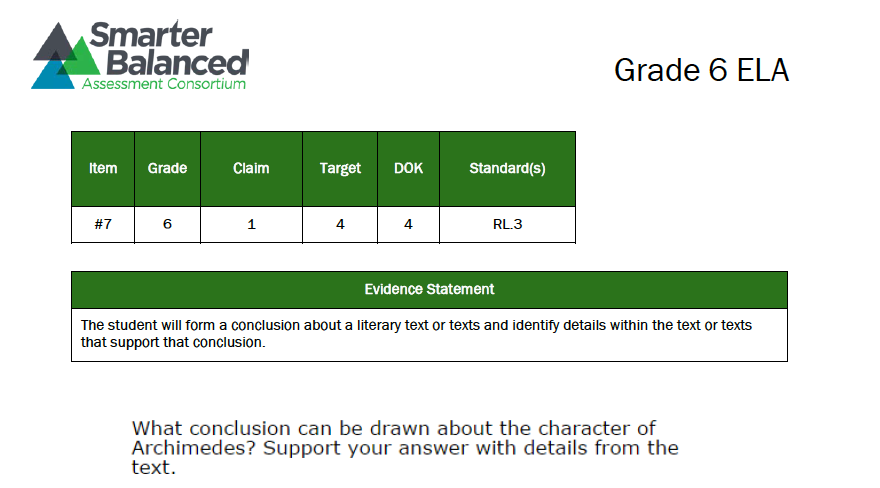 Type your answer in this box.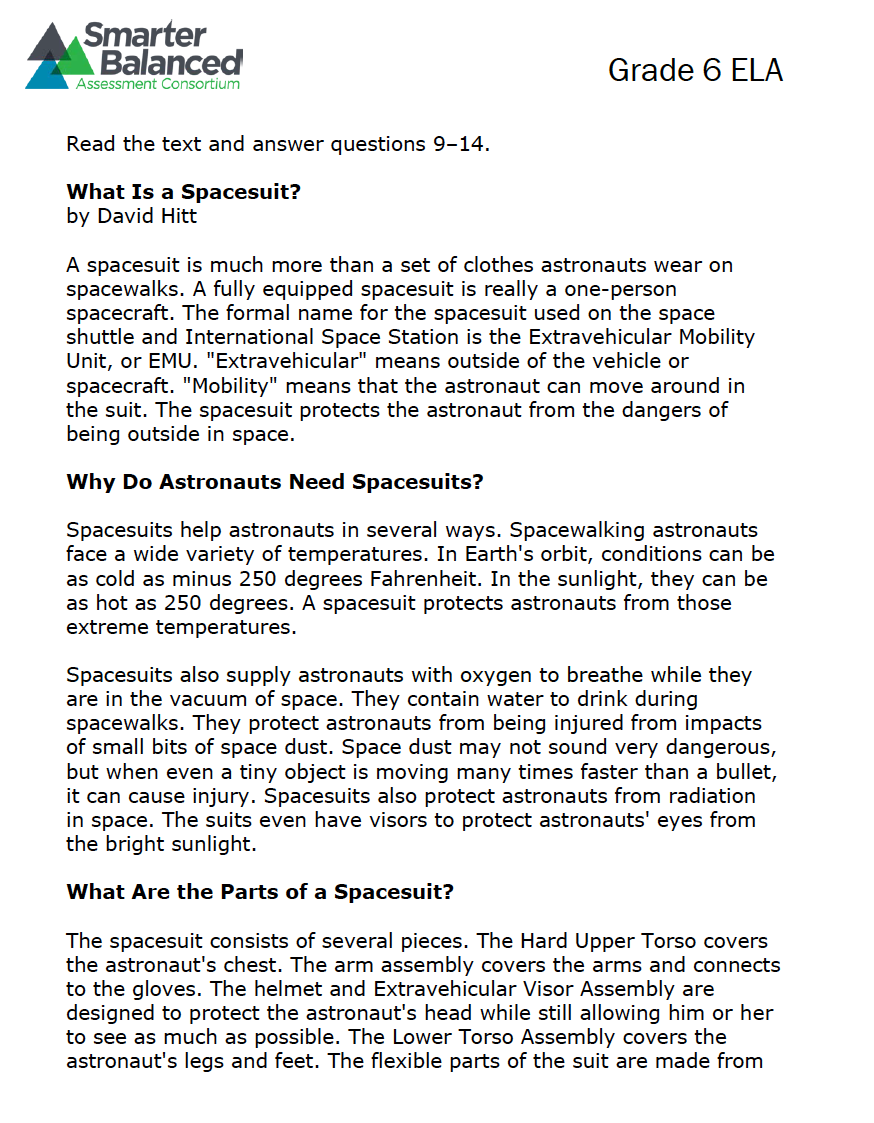 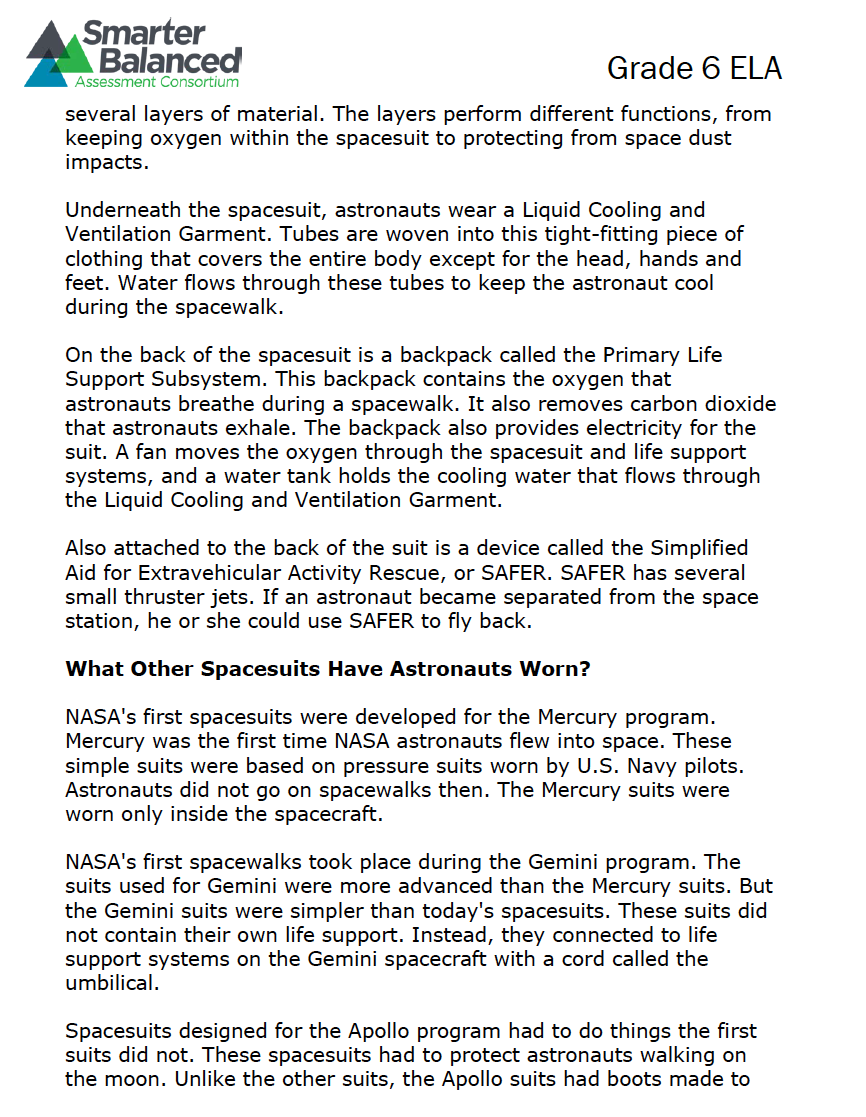 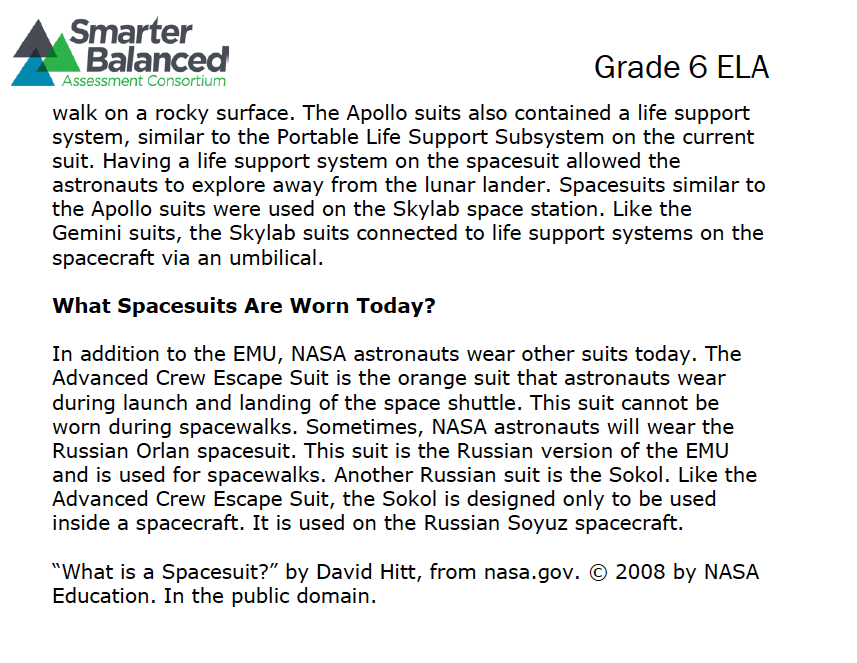 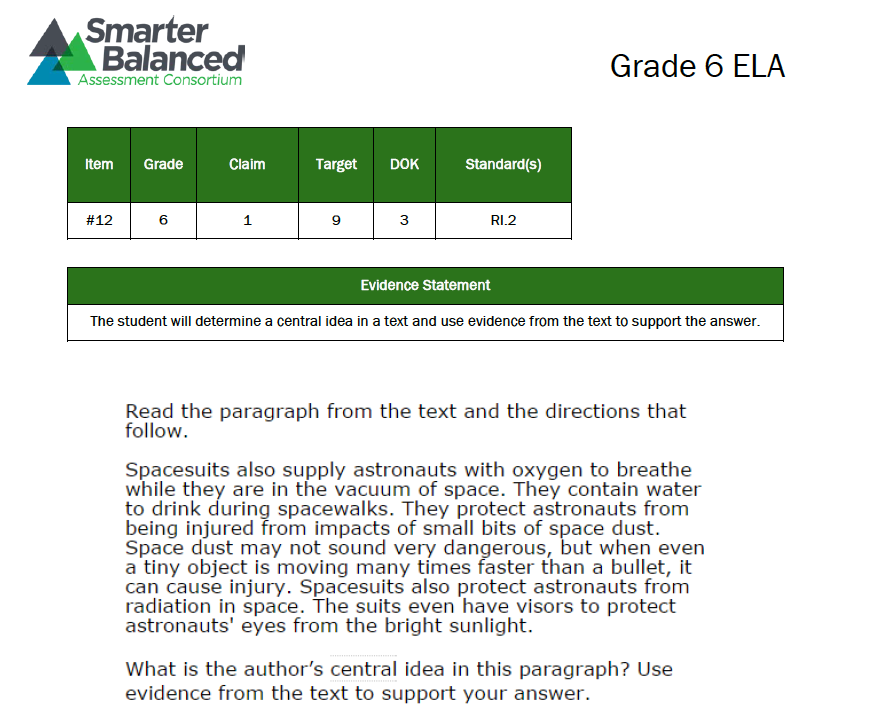 Type your answer in this box.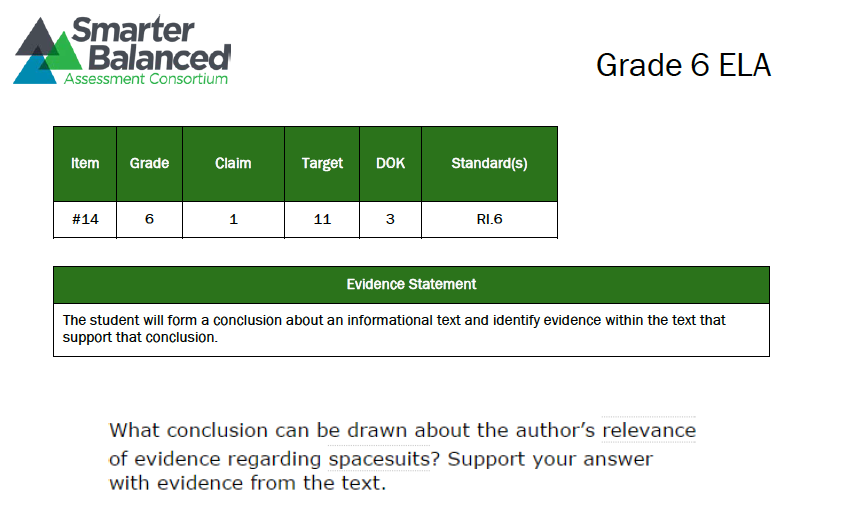 Type your answer in this box.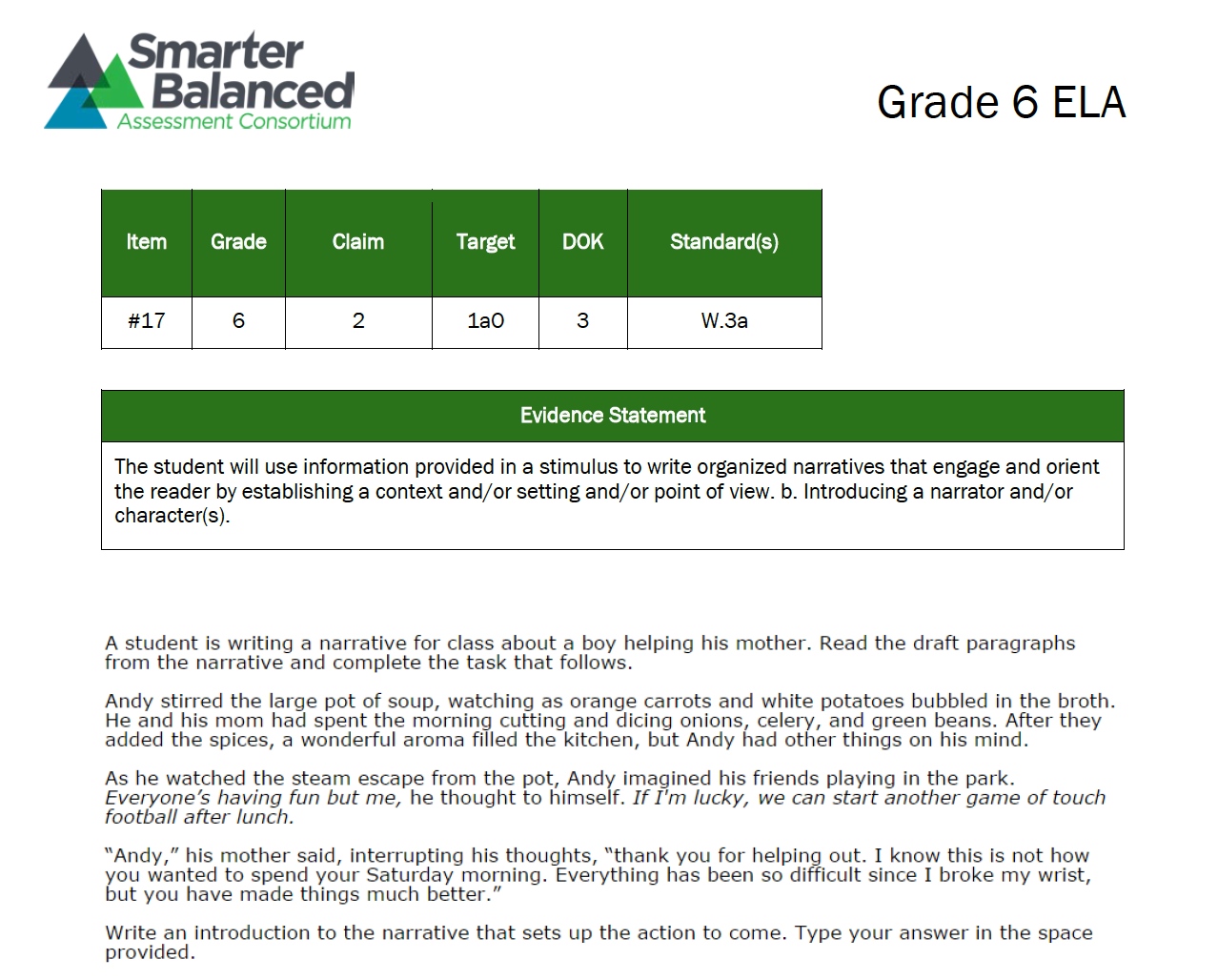 Type your answer in this box.